Medlemmer i Indre Østfold lokallag av LOP innkalles til årsmøte 2016. Årsmøtet holdes 24.februar i Mysen Metodistkirkes møtelokaler etter foredraget i kirken.Saker til årsmøte må være styre i hende innen 10.februar. Før årsmøte starter blir det bevertning – pris, som vanlig, kr.50.- Sosialt samvær og loddsalg.                                                                    Årsmøtesaker:                                                                                                                            Sak 1.		Valg av dirigent.                                                                                         Sak 2. 	Valg av møtereferent.                                                                                  Sak 3. 	Valg av to medlemmer til å undertegne protokollen.                               Sak 4.     	Valg av tellekorps.                                                                                Sak 5.		Godkjenning av innkalling.                                                                     Sak 6.		Godkjenning av saksliste.                                                                         Sak 7.	  	Årsberetning 2015                                                                                  Sak 8.	 	Regnskap 2015                                                                                        Sak 9.		Budsjett 2016                                                                                                                                              Sak 10	Valg.								     Valg av leder for et år.                                                                                           Valg av kasserer for to år                                                                        Valg av styremedlem for to år                                                                                              Valg av to vararepresentanter for et år                                                    Valg av to revisorer for et år.                                                                            Valgt av tre representanter til valgkomité for et år.                                 Vel møtt!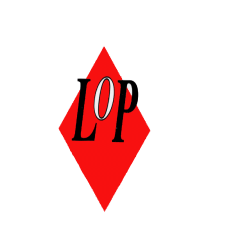 